                 L’  Australie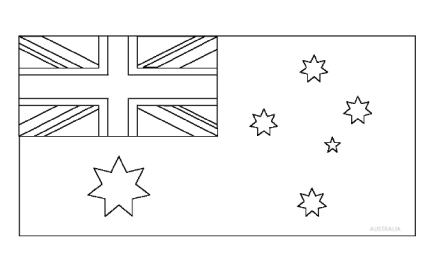 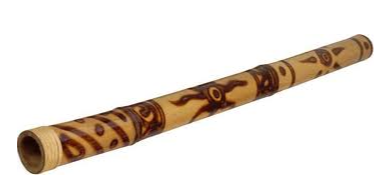 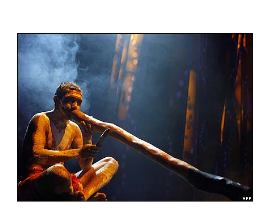 http://www.youtube.com/watch?feature=player_embedded&v=o1RmWs-qoQI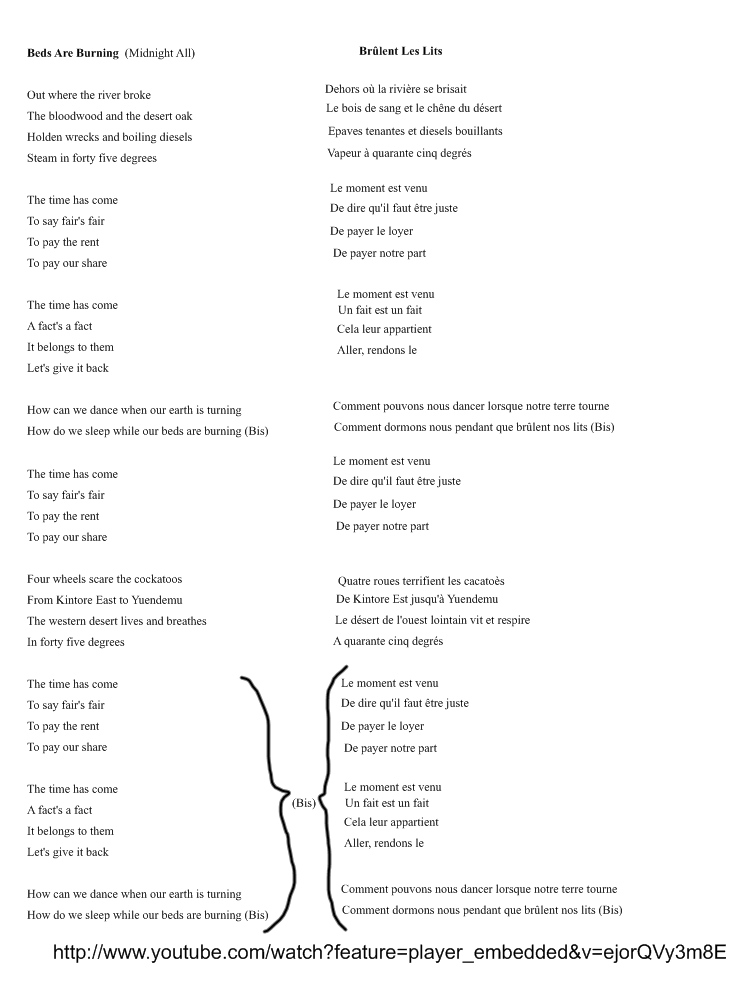 